Publicado en Rubi el 30/07/2014 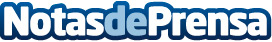 Rubimix ergomax, un mezclador innovador de gran funcionalidad de RUBI®La marca innova un nuevo mezclador eléctrico para materiales de obra, muy centrado en la ergonomía y con regulación de altura.Datos de contacto:RUBI®RUBI® nace en 1951 de la mano de los hermanos Boada, cuando inventaron un cortador manual para mosaico hidráulico, producto que Nota de prensa publicada en: https://www.notasdeprensa.es/rubimix-ergomax-un-mezclador-innovador-de-gran Categorias: Bricolaje Jardín/Terraza Construcción y Materiales http://www.notasdeprensa.es